Date  12.1.21                           Context: Train carriages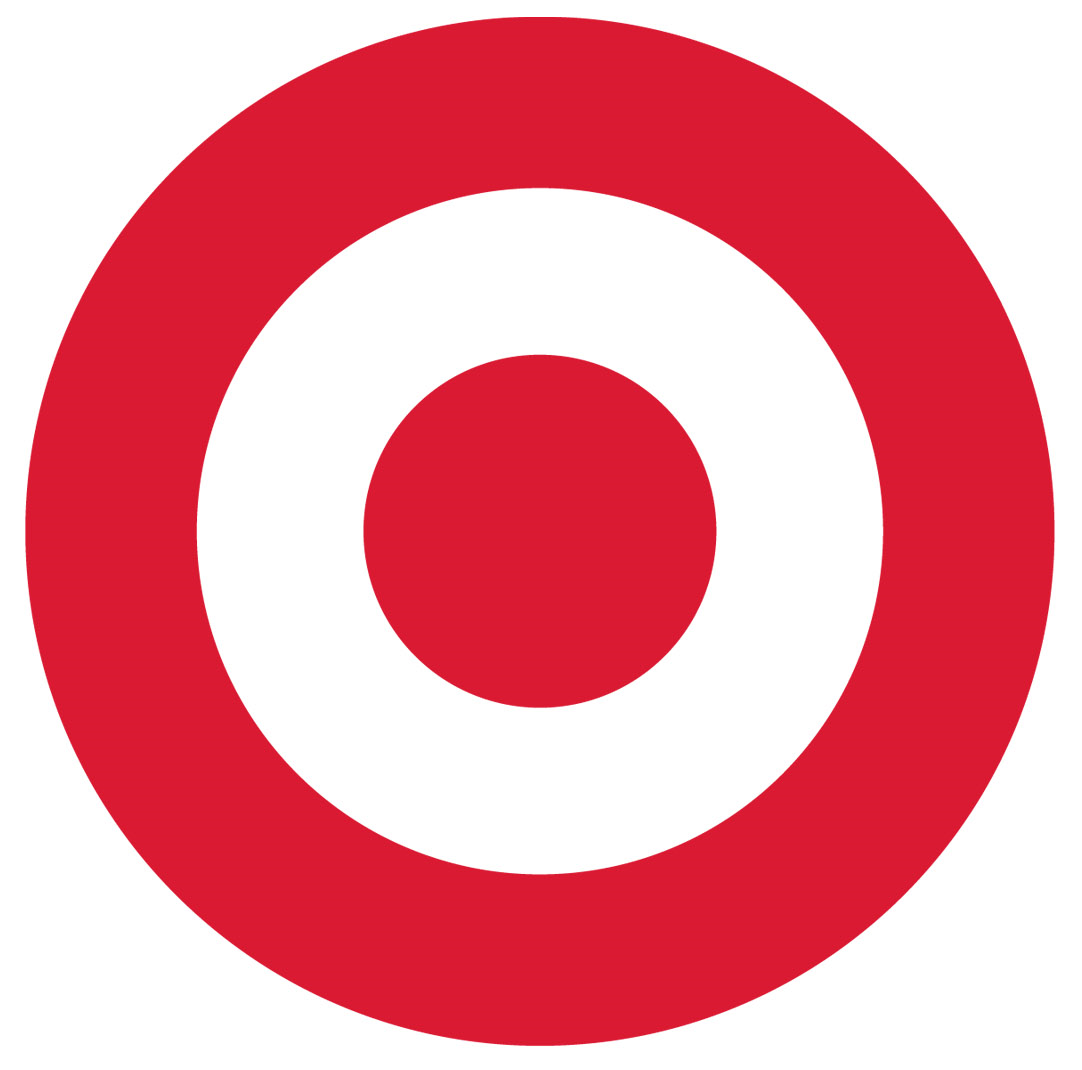 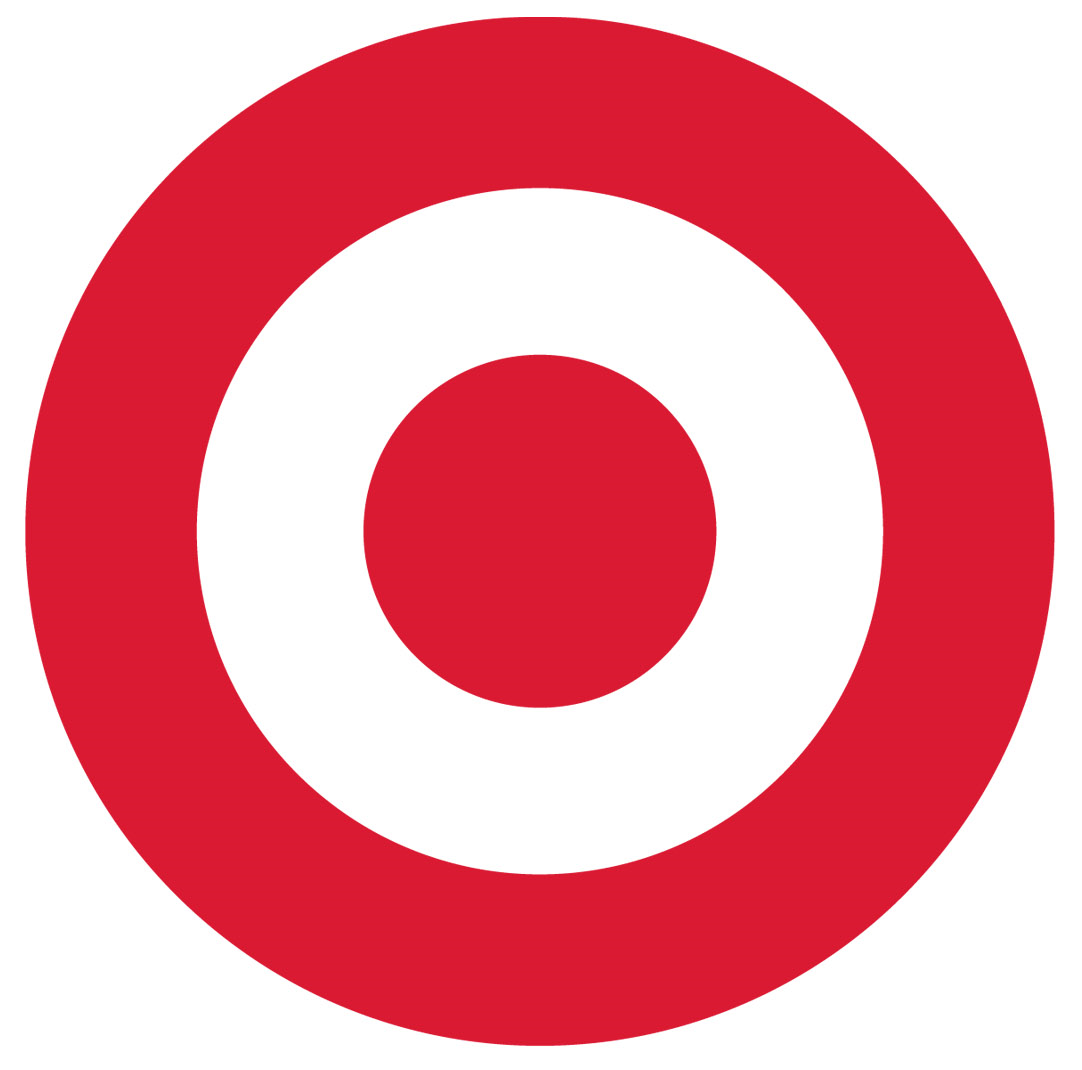 Put some people in the other carriage     How many? = _____	= _____= _____= _____= _____= _____= _____Show 15Show  12Show  18Show  14Show 19Show 13Tools JottingsFluencyIndependently   Skills practice I practised this skill by myself after I was taught how to do it or after we talked about how to do it well.OR Guided I needed a lot of support withI was supported at times withI needed no help at all.  Teacher / TA/ Supply 